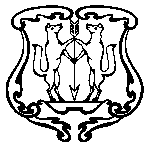 АДМИНИСТРАЦИЯ ГОРОДА ЕНИСЕЙСКАКрасноярского края                                     РАСПОРЯЖЕНИЕ                             «16»  июля  2018г.                      г. Енисейск                                             № 731-рОб утверждении планапроверок физических лиц в рамках муниципальногоземельного контроля на 2019 г.В целях совершенствования деятельности администрации города Енисейска при реализации задач упорядочивания землепользования в городе Енисейске, в соответствии с Федеральным законом от 06.10.2003 № 131-ФЗ "Об общих принципах организации местного самоуправления в Российской Федерации", на основании постановления администрации г. Енисейска, от 30.12.2016  № 276-п «Об утверждении административного регламента», руководствуясь ст.ст. 43, 44, 46, 46.1 Устава города Енисейска:Утвердить план проверок физических лиц в рамках муниципального земельного контроля на 2019 г., согласно Приложению № 1.Распоряжение подлежит размещению на официальном интернет-портале органов местного самоуправления www.eniseysk.com и опубликованию в газете «Енисейск-Плюс».Отделу правовой работы и муниципального контроля (Золотоверх М.Ю.) довести настоящее распоряжение до заместителя начальника межмуниципального Енисейского отдела Управления Росреестра по Красноярскому краю Леонтьева В.З.Контроль за исполнением распоряжения оставляю за собой.Настоящее распоряжение вступает в силу со дня подписания.Глава города							   	В.В. Никольский